В целях приведения нормативных актов, регулирующих вопросы предоставления из бюджета города субсидий бюджетным и автономным учреждениям на иные цели, в соответствие с действующим законодательством, в соответствии с абзацами вторым, четвертым пункта 1 статьи 78.1 Бюджетного кодекса Российской Федерации, Постановлением Правительства Российской Федерации от 22.02.2020 N 203 "Об общих требованиях к нормативным правовым актам и муниципальным правовым актам, устанавливающим порядок определения объема и условия предоставления бюджетным и автономным учреждениям субсидий на иные цели",  руководствуясь статями 26, 38 Устава города Сосновоборска Красноярского края,ПОСТАНОВЛЯЮ1. Определить структурные подразделения администрации города Сосновоборска, осуществляющие функции и полномочия учредителей в отношении бюджетных и автономных учреждений города Сосновоборска (далее - структурные подразделения администрации города Сосновоборска), уполномоченными на разработку проектов нормативных правовых актов, устанавливающих порядок определения объема и условия предоставления из бюджета города Сосновоборска субсидий на цели, не связанные с финансовым обеспечением выполнения муниципального задания на оказание муниципальных услуг (выполнение работ) (далее - субсидии на иные цели), в соответствии с абзацем вторым пункта 1 статьи 78.1 Бюджетного кодекса Российской Федерации.2. Установить, что перечень субсидий на иные цели (далее - Перечень) утверждается учредителем по форме согласно приложению в пределах бюджетных ассигнований и лимитов бюджетных обязательств по согласованию с Финансовым управлением администрации города Сосновоборска:на очередной финансовый год и плановый период не позднее 31 декабря текущего финансового года;в случае внесения изменений в Перечень (изменения в течение текущего финансового года) в связи с утверждением муниципальной программы города Сосновоборска, предусматривающей соответствующие изменения объемов субсидии на иные цели, в течение 10 рабочих дней со дня ее утверждения.3. Структурным подразделениям администрации города Сосновоборска, в срок не позднее 10 декабря 2023 года разработать, согласовать с Финансовым управлением администрации города Сосновоборска проекты нормативных правовых актов, устанавливающих порядки определения объема и условий предоставления из бюджета города Сосновоборска муниципальным бюджетным и автономным учреждениям субсидий на иные цели в соответствии с общими требованиями к нормативным правовым актам и муниципальным правовым актам, устанавливающим порядок определения объема и условия предоставления бюджетным и автономным учреждениям субсидий на иные цели, утвержденными Постановлением Правительства Российской Федерации от 22.02.2020 N 203.4. Администрации города Сосновоборска не позднее 24 декабря 2023 года утвердить нормативные правовые акты, устанавливающие порядки определения объема и условий предоставления из бюджета города Сосновоборска муниципальным бюджетным и автономным учреждениям субсидий на иные цели.5. Признать утратившими силу постановления администрации г. Сосновоборска:- от 18.01.2021 №48 «Об утверждении порядка определения объема и условий предоставления из городского бюджета муниципальным бюджетным и автономным учреждениям субсидий на иные цели»;- от 13.06.2023 №805 «О внесении изменений в постановление администрации г. Сосновоборска от 18.01.2021 №48 «Об утверждении порядка определения объема и условий предоставления из городского бюджета муниципальным бюджетным и автономным учреждениям субсидий на иные цели»6. Постановление вступает в силу в день, следующий за днем его официального опубликования городской газете «Рабочий», за исключением пункта 5 Постановления.Пункт 5 Постановления вступает в силу с 1 января 2024 года, но не ранее дня, следующего за днем официального опубликования Постановления.Глава города Сосновоборска                                                             А.С. КудрявцевПриложениек постановлению от 11.07.2023 №927УТВЕРЖДАЮ:_____________________________________________________________________(наименование должности руководителя структурного подразделения администрации города Сосновоборска, осуществляющего функции и полномочия учредителя муниципальных бюджетных и автономных учреждений)_____________ ______________________(подпись)                            (И.О. Фамилия)"____" ___________________ ______ г.Перечень субсидий из бюджета города Сосновоборска муниципальным бюджетным и автономным учреждениямна цели, не связанные с финансовым обеспечением выполнения муниципального задания на оказание муниципальныхуслуг (выполнение работ) (далее - субсидии на иные цели), на очередной финансовый год и плановый период___________________________________________________(наименование главного распорядителя бюджетных средств)Исполнитель: __________________________ ___________ _______________________                                                     (наименование должности)                                        (подпись)                                    (И.О. Фамилия)"__" ____________ ____ г.СОГЛАСОВАНО:____________________________              _____________           ________________________(наименование должности Финансового управления                                     (подпись)                                                         (И.О. Фамилия)        администрации города Сосновоборска)           "__" ____________ ____ г.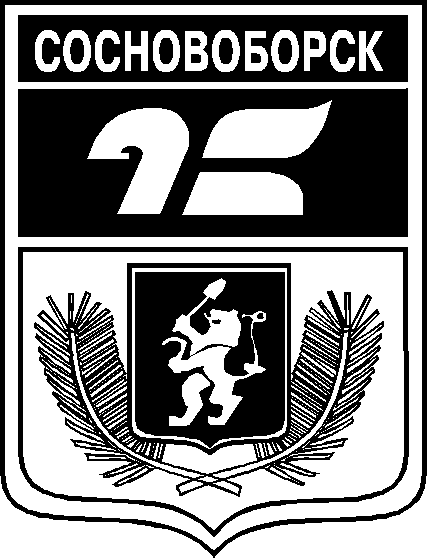 АДМИНИСТРАЦИЯ ГОРОДА СОСНОВОБОРСКАПОСТАНОВЛЕНИЕ11 июля 2023                                                                                                                      №927 АДМИНИСТРАЦИЯ ГОРОДА СОСНОВОБОРСКАПОСТАНОВЛЕНИЕ11 июля 2023                                                                                                                      №927 АДМИНИСТРАЦИЯ ГОРОДА СОСНОВОБОРСКАПОСТАНОВЛЕНИЕ11 июля 2023                                                                                                                      №927 О регулировании отдельных вопросов предоставления субсидий муниципальным бюджетным и автономным учреждениям на иные целиN п/пНаименование учрежденияНаправление расходования субсидии на иные целиЦель, определяющая направление расходования средств субсидии на иные целиКод по бюджетной классификации Российской Федерации (в соответствии со сводной бюджетной росписью краевого бюджета)Код по бюджетной классификации Российской Федерации (в соответствии со сводной бюджетной росписью краевого бюджета)Код по бюджетной классификации Российской Федерации (в соответствии со сводной бюджетной росписью краевого бюджета)Код по бюджетной классификации Российской Федерации (в соответствии со сводной бюджетной росписью краевого бюджета)Сумма, в том числе по финансовым годам (рублей)Сумма, в том числе по финансовым годам (рублей)Сумма, в том числе по финансовым годам (рублей)N п/пНаименование учрежденияНаправление расходования субсидии на иные целиЦель, определяющая направление расходования средств субсидии на иные целикод главыраздел, подразделцелевая статьявид расходов20__20__20__1234567891011111Итого по учреждениюxxxxxx222Итого по учреждениюxxxxxx............Всегоxxxxxx